一國兩制的前世今生課後工作紙 (A)請於橫線上填上適當的答案。a.  位於深水埗的李鄭屋古墓是建立於 ________  時期。b. 唐代時期，廣州府寶安縣設置 ________  鎭，更有士兵駐守。c. 南宋時，宋廷在九龍灣西北岸設官富場，是官方專屬的 ________。d. 葡萄牙派兵抵達並攻佔屯門，明軍於1521年向葡萄牙開戰，打敗葡萄牙，史稱____________。「香港自古以來就是中國的領土。」試舉出清代以前兩宗歷史事件以證明這種說法。參考「一國兩制」的前世今生的海報，在空格內填寫正確答案。思考題a. 《南京條約》、《北京條約》為何被稱為「不平等條約」？試加以解釋。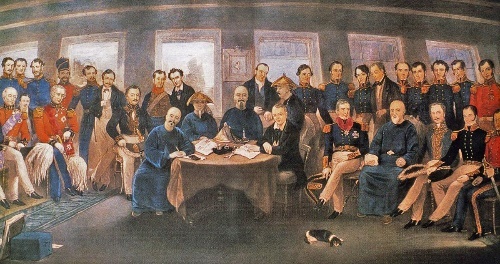 b.  參考「一國兩制」的前世今生的海報，試說明界限街與《北京條約》的關係。一國兩制的前世今生課後工作紙 (B)細閱以下資料，然後回答問題。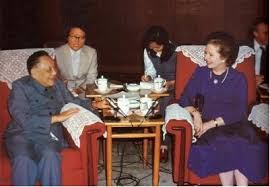 a. 以上是甚麼事件？在甚麼時候發生？b. 這事件的發生有甚麼目的？填充題： 試把正確答案寫在適當的位置內。1840年鴉片戰爭爆發之後，清政府被迫與英國簽訂《南京條約》、　　　　　、《展拓香港界址專條》等一系列不平等條約，從此香港被英國管治。1898年簽訂的《展拓香港界址專條》列明　　　　　　的租借期是九十九年，即到1997年就屆滿。鄧小平於1981年首次提出　　　　　　　　的構想。1984年簽定中英聯合聲明，並制定《基本法》，確立「一國兩制」、　　　　　　　、港人治港的方針。1997年7月1日凌晨，英國在香港超過150年的　　　　　　　結束，《基本法》正式在香港實施。是非題
 歷史事件結果　　　　　　爆發戰事於1842年結束，清廷戰敗清廷與英國簽訂清廷割讓清廷與英國簽訂清廷割讓清廷與英國簽訂英國租借　　　，為期　　　年管治　　「一國兩制」　　《北京條約》　　高度自治　　新界香港貨幣首次掛鈎的「對象」是美元。   香港開埠之後曾實施銀本位的政策。 1935年香港政府頒布《金幣條例》。                                                     1981年時任英國首相戴卓爾夫人訪華。                                                 香港政府規定將8港元兌1美元設為官方匯率。                                《中英聯合聲明》於1984年12月正式簽署。                                       《基本法》諮詢委員會舉行兩次公眾諮詢，聽取市民意見。               香港《基本法》於1997年7月1日正式生效。1991年，內地四川發生嚴重水災，香港各界響應救災活動。             英國於1997年6月30日結束對香港的管治。                     　　　    